Городской округ город Дивногорск Красноярского края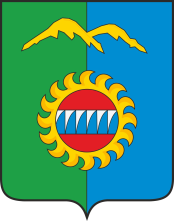 Дивногорский городской Совет депутатовР Е Ш Е Н И Е___ . ___ .2023		                           г. Дивногорск         № ___–____– НПАО внесении изменений в решение Дивногорского городского Совета депутатов от 17.12.2019 № 49-317-ГС «Об установлении срока рассрочки оплаты приобретаемого субъектами малого и среднего предпринимательства арендуемого ими недвижимого имущества, находящегося в муниципальной собственности, при реализации преимущественного права на приобретение такого имущества»В соответствии с Федеральным законом от 06.10.2003 № 131-ФЗ «Об общих принципах организации местного самоуправления в Российской Федерации», на основании пункта 1 статьи 5 Федерального закона от 22.07.2008 № 159-ФЗ «Об особенностях отчуждения движимого и недвижимого имущества, находящегося в государственной или муниципальной собственности и арендуемого субъектами малого и среднего предпринимательства, и о внесении изменений в отдельные законодательные акты Российской Федерации», руководствуясь статьями 26, 57 Устава муниципального образования город Дивногорска Красноярского края,  Дивногорский городской Совет депутатов РЕШИЛ:1.     Внести в решение Дивногорского городского Совета депутатов      от 17.12.2019 № 49-317-ГС «Об установлении срока рассрочки оплаты приобретаемого субъектами малого и среднего предпринимательства арендуемого ими недвижимого имущества, находящегося в муниципальной собственности, при реализации преимущественного права на приобретение такого имущества» (далее - Решение) изменения следующего содержания:1.1. В наименовании Решения после слова «недвижимого» дополнить словами «и движимого»;1.2. Пункт 1 Решения изложить в следующей редакции:        «1. Установить, что срок рассрочки оплаты приобретаемого субъектами малого и среднего предпринимательства при реализации преимущественного права на приобретение такого имущества, осуществляется единовременно или в рассрочку посредством ежемесячных или ежеквартальных выплат в равных долях. Срок рассрочки оплаты такого имущества при реализации преимущественного права на его приобретение составляет 5 (пять) лет для недвижимого имущества и 3 (три) года для движимого имущества.».2.  Контроль за исполнением настоящего решения возложить на постоянную комиссию по экономической политике, бюджету, налогам и собственности (Заянчуковский А.В.).3.  Настоящее решение вступает в силу после его официального опубликования в газете «Огни Енисея» и подлежит размещению в информационно-телекоммуникационной сети «Интернет» на официальном сайте администрации города Дивногорска.Председатель городского Совета депутатов                      Глава города                                              Ю.И. Мурашов 				С.И. ЕгоровПояснительная записка к проекту решения«О внесении изменений в решение Дивногорского городского Совета депутатов от 17.12.2019 № 49-317-ГС Федеральным законом от 22.07.2008 № 159-ФЗ «Об особенностях отчуждения недвижимого имущества, находящегося в государственной или муниципальной собственности и арендуемого субъектами малого и среднего предпринимательства, и о внесении изменений в отдельные законодательные акты Российской Федерации» предусмотрены условия рассрочки оплаты приобретаемого субъектами малого и среднего предпринимательства арендуемого ими недвижимого имущества, находящегося в муниципальной собственности, при реализации преимущественного права на приобретение такого имущества.Предлагаемым проектом решения отражены соответствия действующему законодательству.                                                 В соответствии со статьей 32 Устава муниципального образования город Дивногорск Городской Совет решает вопросы, отнесенные к его компетенции, на сессиях в порядке, определенном Регламентом Совета.В связи с изложенным, предлагаю принять решение о внесении изменений в решение Дивногорского городского Совета депутатов от 17.12.2019 № 49-317-ГС «Об установлении срока рассрочки оплаты приобретаемого субъектами малого и среднего предпринимательства арендуемого ими недвижимого имущества, находящегося в муниципальной собственности, при реализации преимущественного права на приобретение такого имущества».